2.Диагностические материалы к программе, характеризующие результативность освоения программы обучающимисяНеотъемлемым компонентом образовательного процесса «Хореографического коллектива «Гравитация» является диагностика, с помощью которой определяется достижение поставленных целей. Целью педагога дополнительного образования является получение информации о динамике индивидуального роста ребёнка и повышения уровня его развития. Без диагностики невозможно эффективное управление учебным процессом.Показателями результативности нашей деятельности как педагогов дополнительного образования, являются, с одной стороны, успешное освоение обучающимися  программ художественной направленности «Жизнь в движении», «Русский танец», «Танцевальный калейдоскоп», увлеченное отношение к делу, которым они занимаются, их участия и достижения в конкурсах различных уровней, мастер-классах, концертах, с другой - собственный профессиональный рост.В ГБУ ДО  Центре внешкольной работы СПБ систематически производится  мониторинг освоения образовательных программ. Контроль освоения программ осуществляется  два раза в год - в конце первого и второго полугодия в каждой группе.В нашей работе мы используем следующие виды диагностики: -предварительная (входная), -текущая (промежуточная), -тематическая и итоговая.Предварительная (входная диагностика)  - осуществляется в начале учебного года, с помощью которой выявляются природные данные ребенка (музыкальность, гибкость,  выворотность ног, память, координация и др.), первичные знания, умения и навыки обучающихся. Она позволяет определить мотивацию в выборе данной творческой деятельности и показывает уровень развития на данный момент.Текущая диагностика  осуществляется посредством наблюдения за деятельностью ребёнка в процессе занятий, с целью проверки усвоения теоретического материала и практических навыков, выявления пробелов в знаниях и освоении специальных приемов и устранению этих недостатков.Промежуточная диагностика  осуществляется в конце каждого полугодия после просмотра выступления детей на контрольных занятиях с приглашением комиссии   и обсуждением результатов этих выступлений. Определяется степень успешности развития на данном этапе обучения, учитывая при этом концертные публичные выступления детей.Итоговая диагностика  осуществляется в конце освоения программы. Контроль осуществляется с учетом результатов наблюдения за весь период, учитывая выступления на открытых занятиях, выступления на конкурсах и фестивалях различного уровня, выступления на отчётных концертах ЦВР, а также проведение итогового тестирования и контрольных занятий.Наиболее подходящая форма предъявления результатов обучающихся, их достижений и развития качеств  - это отчетный концерт объединения. Она позволяет справедливо и объективно оценить выступление каждого ребенка, сравнить их выступления, сделать соответствующие выводы, порадоваться за успехи детей, за общие достижения.Критерии оценивания обучающегося включают: знание техники безопасности и уровни сформированности специальных способностей (предметных), метапрепредметных и личностных результатов и имеют несколько уровней: высокий, средний, низкий.Высокому уровню соответствуют 8,9,10 баллов;Среднему уровню соответствуют 5,6,7 баллов;Низкому уровню соответствуют 1,2,3,4 баллы.Оценка уровня выраженности специальных способностей (предметных результатов):Минимальный уровень - 1 балл (способности выражены минимально)Базовый уровень - 2 балла (способности выражены в средней степени)Повышенный уровень - 3 балла (способности выражены ярко)Оценка уровня сформированности личностных и метапредметных результатов:Минимальный уровень - 1 балл Базовый уровень - 2 балла Повышенный уровень - 3 балла Оценка результатов в группе:Количество оценок 3 - (количество учащихся с повешенным уровнем в группе)Количество оценок 2 - (количество учащихся с базовым уровнем в группе)Количество оценок 1 - (количество учащихся с минимальным уровнем в группе).Приложение 1Циклограмма проведения диагностических исследований по отслеживанию результативности освоения дополнительной общеобразовательной общеразвивающей программы «Жизнь в движении», «Русский танец», «Танцевальный калейдоскоп»Цель диагностики: оценка качества решения программных задач, определение уровня усвоения содержания программы обучающимися, выявление недостатков в работе с последующей их корректировкой в разработке перспективного планирования.Приложение 2Критерии для определения результативности дополнительной образовательной общеразвивающей программы «Жизнь в движении», «Русский танец», «Танцевальный калейдоскоп»Способы определения результативности по программе «Жизнь в движении», «Русский танец», «Танцевальный калейдоскоп»Оценка предметных результатовОценка личностных результатовОценка межпредметных результатовПриложение 3Входная диагностика учащихся первого года обучения 2016-2017 уч. года творческого объединения «Хореографический коллектив  «Гравитация» ГБУ ДО ЦВР Центрального района Программа «Жизнь в движении»Цель входной диагностики: - оценка уровня сформированности предметных, метапрепредметных и личностных результатов, выявление природных данных ребенка (музыкальность, гибкость,  выворотность ног, память, координация и др.), первичные знаний, умений и навыков. Оценка уровня выраженности специальных способностей (предметных результатов):Минимальный уровень - 1 балл (способности выражены минимально)Базовый уровень - 2 балла (способности выражены в средней степени)Повышенный уровень - 3 балла (способности выражены ярко)Оценка уровня сформированности личностных и метапредметных результатов:Минимальный уровень - 1 балл Базовый уровень - 2 балла Повышенный уровень - 3 балла Оценка результатов в группе:Количество оценок 3 - (количество учащихся с повешенным уровнем в группе)Количество оценок 2 - (количество учащихся с базовым уровнем в группе)Количество оценок 1 - (количество учащихся с минимальным уровнем в группе)Промежуточная диагностика учащихся второго года обучения 2017-2018 уч. года творческого объединения «Хореографический коллектив  «Гравитация» ГБУ ДО ЦВР Центрального района СПб Программа «Жизнь в движении»Цель промежуточной диагностики: - оценка уровня сформированности предметных, метапрепредметных и личностных результатов необходимых для качественного усвоения программного материала по выбранной направленности, обеспечение оптимальных условий реализации потенциала каждого ребенка.Оценка уровня выраженности специальных способностей (предметных результатов):Минимальный уровень - 1 балл (способности выражены минимально)Базовый уровень - 2 балла (способности выражены в средней степени)Повышенный уровень - 3 балла (способности выражены ярко)Оценка уровня сформированности личностных и метапредметных результатов:Минимальный уровень - 1 балл Базовый уровень - 2 балла Повышенный уровень - 3 балла Оценка результатов в группе:Количество оценок 3 - (количество учащихся с повешенным уровнем в группе)Количество оценок 2 - (количество учащихся с базовым уровнем в группе)Количество оценок 1 - (количество учащихся с минимальным уровнем в группе)Итоговая диагностика учащихся третьего года обучения 2018-2019 уч. года творческого объединения «Хореографический коллектив  «Гравитация» ГБУ ДО ЦВР Центрального района Программа «Жизнь в движении»Цель итоговая диагностики: - оценка уровня сформированности специальных способностей (данных), метапрепредметных и личностных результатов, обучающихся с целью выявления динамики результативности и качества освоения образовательной программы.Оценка уровня выраженности специальных способностей (данных):Минимальный уровень - 1 балл (способности выражены минимально)Базовый уровень - 2 балла (способности выражены в средней степени)Повышенный уровень - 3 балла (способности выражены ярко)Оценка уровня сформированности личностных и метапредметных результатов:Минимальный уровень - 1 балл Базовый уровень - 2 балла Повышенный уровень - 3 балла Оценка результатов в группе:Количество оценок 3 - (количество учащихся с повешенным уровнем в группе)Количество оценок 2 - (количество учащихся с базовым уровнем в группе)Количество оценок 1 - (количество учащихся с минимальным уровнем в группе)Входная диагностика учащихся первого года обучения 2019-2020 уч. года творческого объединения «Хореографический коллектив  «Гравитация» ГБУ ДО ЦВР Центрального района Программа «Русский танец»Цель входной диагностики: - оценка уровня сформированности специальных способностей (данных), метапрепредметных и личностных результатов, обучающихся с целью выявления динамики результативности и качества освоения образовательной программы.Оценка уровня выраженности специальных способностей (данных):Минимальный уровень - 1 балл (способности выражены минимально)Базовый уровень - 2 балла (способности выражены в средней степени)Повышенный уровень - 3 балла (способности выражены ярко)Оценка уровня сформированности личностных и метапредметных результатов:Минимальный уровень - 1 балл Базовый уровень - 2 балла Повышенный уровень - 3 балла Оценка результатов в группе:Количество оценок 3 - (количество учащихся с повешенным уровнем в группе)Количество оценок 2 - (количество учащихся с базовым уровнем в группе)Количество оценок 1 - (количество учащихся с минимальным уровнем в группе)Промежуточная диагностика учащихся третьего года обучения 2018-2019 уч. Года творческого объединения «Хореографический коллектив  «Гравитация» ГБУ ДО ЦВР Центрального района Программа «Русский танец»Цель промежуточной диагностики: - оценка уровня сформированности специальных способностей (данных), метапрепредметных и личностных результатов, обучающихся с целью выявления динамики результативности и качества освоения образовательной программы.Оценка уровня выраженности специальных способностей (данных):Минимальный уровень - 1 балл (способности выражены минимально)Базовый уровень - 2 балла (способности выражены в средней степени)Повышенный уровень - 3 балла (способности выражены ярко)Оценка уровня сформированности личностных и метапредметных результатов:Минимальный уровень - 1 балл Базовый уровень - 2 балла Повышенный уровень - 3 балла Оценка результатов в группе:Количество оценок 3 - (количество учащихся с повешенным уровнем в группе)Количество оценок 2 - (количество учащихся с базовым уровнем в группе)Количество оценок 1 - (количество учащихся с минимальным уровнем в группе)Критерии оценки уровня сформированности личностных и метапредметных результатовРезультаты освоения программы: 3 балла-высокий уровень,2 балла- средний уровень, 1 балл- низкий уровень.Приложение 4Содержание и критерии оценки результатов обученияребенка по дополнительной общеобразовательной общеразвивающей программе «Жизнь в движении»   Алгоритм подсчета результатов: подсчитывается количество баллов по каждой вертикальной графе по каждому уровню;подсчитывается сумма баллов по каждому уровню и выставляется в графе «Сумма баллов».Приложение 5 Методики диагностикиПриложение № 1Используя метод наблюдения, педагог определяет уровень коммуникативных навыков ребенка:Низкий уровень (1 балл) - Ребенок замкнут, обидчив, стеснителен, иногда конфликтен и т.д.Средний уровень (2 балла) - Ребенок не всегда активно участвует в совместной деятельности, иногда испытывает затруднения в согласовании своих идей и действий с действиями и инициативами других.Высокий уровень (3 балла) - Ребенок активно участвует в совместной деятельности, успешно согласовывает свои действия, инициативы с инициативами других.В качестве ситуаций для наблюдения можно использовать:Упражнение «Вы еще не знаете обо мне, что я...»Цель: помочь участникам лучше узнать друг друга.Участники по кругу, по очереди, называют свое имя, и далее продолжают фразу «Вы еще не знаете обо мне, что я...»Пример: «Я – Иванов Сергей.  Вы еще не знаете обо мне, что я мечтаю стать космонавтом».Упражнение «Меня зовут... Я люблю себя за то, что...»Цель: знакомство участников группы и создание положительной атмосферы Упражнение проводится в кругу.Каждый поочередно говорит две фразы «Меня зовут...» и «Я люблю себя за то, что...». Участники высказываются поочередно, не задумываясь, быстро.Упражнение «Любимый герой»Материалы: бейджики, бумага, маркеры, карандаши.Цель:1.помощь в осознании сходства и различия в своей группе;2.преодоление комплексов и страхов, возникающих в процессе общения.Каждый участник вспоминает своего самого любимого героя из фильма, сказки, спектакля, телепередачи и т.п. Каждый участник пишет имя своего героя на бейдже, чтобы окружающие могли его прочитать и понять о ком идет речь, так же добавляется источник, из которого этот герой взят (Питер Паркер, «Человек паук»). Далее участники по очереди рассказывают о герое, почему именно он их привлекает, какие качества больше всего нравятся в нем и какие, может быть, не нравятся. Коммуникативные действия, направленные на организацию и осуществление сотрудничества (кооперацию) Задание «Рукавички» (Г.А. Цукерман,)Цель: коммуникативные действия по согласованию усилий в процессе организации и осуществления сотрудничества (кооперация)Возраст: первый год обученияФорма (ситуация оценивания): работа учащихся парами.Метод оценивания: наблюдение за взаимодействием и анализ результата.Описание задания: Детям, сидящим парами, дают по одному изображению рукавички и просят украсить их так, чтобы они составили пару, т.е. были бы одинаковыми.Инструкция: «Дети, перед Вами лежат две нарисованные рукавички и карандаши. Рукавички надо украсить так, чтобы получилась пара, - для этого они должны быть одинаковыми. Вы сами можете придумать узор, но сначала надо договориться между собой, какой узор рисовать, а потом приступать к рисованию».Материал: Каждая пара учеников получает изображение рукавиц (на правую и левую руку) и по одинаковому набору карандашей.Критерии оценивания:•	продуктивность совместной деятельности оценивается по степени сходства узоров на рукавичках;•	умение детей договариваться, приходить к общему решению, умение убеждать, аргументировать и т.д.;•	взаимный контроль по ходу выполнения деятельности: замечают ли дети друг у друга отступления от первоначального замысла, как на них реагируют;•	взаимопомощь по ходу рисования;•	эмоциональное отношение к совместной деятельности: позитивное (работают с удовольствием и интересом), нейтральное (взаимодействуют друг с другом в силу необходимости) или отрицательное (игнорируют друг друга, ссорятся и др.).Показатели уровня выполнения задания (коммуникативных навыков):1) низкий уровень (1 балл) - в узорах явно преобладают различия или вообще нет сходства; дети не пытаются договориться или не могут прийти к согласию, настаивают на своем;2) средний уровень (2 балла)- сходство частичное: отдельные признаки (цвет или форма некоторых деталей) совпадают, но имеются и заметные отличия;3) высокий уровень (3 балла)- рукавички украшены одинаковым или весьма похожим узором; дети активно обсуждают возможный вариант узора; приходят к согласию относительно способа раскрашивания рукавичек; сравнивают способы действия и координирую их, строя совместное действие; следят за реализацией принятого замысла.Приложение №2Диагностика эмоционального состояния.Используя метод наблюдения, педагог определяет уровень эмоционального состояния ребенка:Низкий уровень (1 балл):ребенок может переживать из-за того, что его достижения не соответствуют ожиданиям педагога или родителей; ребенок скучает на занятиях, безразличен к происходящему, не вникает в процесс; ребенок не видит смысла в занятиях, поскольку у него не получается выполнять требования;ребенок периодически выражает свой протест, бунтует, не подчиняется требованиям взрослых, конфликтует со сверстниками.Средний уровень (2 балла):ребенок не готов активно действовать, склонен к выжидательной позиции, ожидает от занятий только хорошего, склонен слушаться педагога, выполнять его указания;настроение в целом положительно, хотя присутствует некоторая печаль, у ребенка существует потребность в глубоком, понимающем его собеседнике, в индивидуализированном общении, занятия, где нет личного контакта с педагогом, им не комфортны, они замыкаются в себе, грустят.в целом настроение положительное, ребенок может не соблюдать дистанцию в отношениях со взрослыми, в случае слишком строгих, жестких требований может капризничать, закатить истерику. Высокий уровень (3 балла):ребенок испытывает потребность быть первым, потребность в похвале, для него значимо уважительное отношение со стороны педагога и сверстников, такие дети любят, чтобы их ставили в пример другим;ребенок энергичен, активен, он нравится пошуметь, пошалить, может быть заводилой в играх, на занятиях у ребенка позитивный настрой.ребенок доброжелательно настроен к своим сверстникам и педагогу.В качестве ситуаций для наблюдения можно использовать:Метод незаконченных предложений.Проективный метод диагностики, представляющий собой дополнение, завершение испытуемым какой-либо фразы до целого предложения.Метод основан на отражении учащегося в придуманном им окончании своих мотивов, представлений, переживаний.Ребенку предлагается продолжить фразы:Когда прихожу на занятия я ………………На занятиях в коллективе я чувствую……….Мой педагог…………….Когда занятие заканчивается я ………………Цветовой тест эмоциональных состоянийЦель. Определение настроения ребенка на занятиях проводится с помощью цветового теста эмоциональных состояний на основе теста Люшера. Плохое настроение ребенка, сложные взаимоотношения с педагогом или сверстниками могут повлиять на успешность его деятельности.Инструкция к тесту. Для диагностики потребуется 8 цветных карточек (квадратиков), которые представлены на рисунке.Ребенку предлагается выбрать квадратик, который похож на его настроение до занятия и после занятия, соотнести полученные результаты с наблюдениями за ребенком во время занятий. 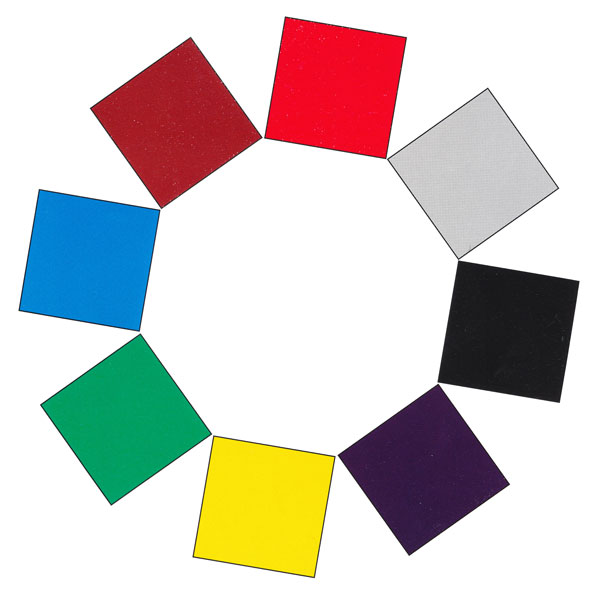 Ключ к тесту.Синий цвет - этот цвет выбирают спокойные, чувствительные дети. Их настроение в целом положительно, хотя присутствует некоторая печаль. У ребенка существует потребность в глубоком, понимающем его собеседнике, в индивидуализированном общении. Занятия, где нет личного контакта с педагогом, им не комфортны, они замыкаются в себе, грустят.Зеленый цвет - этот цвет выбирают дети с высоким уровнем притязаний. Они испытывают потребность быть первыми, потребность в похвале. Еще для них значимо уважительное к ним отношение со стороны педагога и сверстников, они любят, чтобы их ставили в пример другим.Красный цвет - этот цвет предпочитают энергичные, активные дети. Им нравится пошуметь, пошалить, могут быть заводилами в играх. Цвет показывает, что на занятиях у ребенка хорошее, активное состояние.Желтый цвет - этот цвет предпочитают мечтательные дети, полные надежд, но не готовы активно действовать, склонны к выжидательной позиции, ребенок ожидает от занятий только хорошего, склонен слушаться педагога, выполнять его указания.Фиолетовый цвет - цвет слишком детского, инфантильного поведения, потребность в опеке, похвале. Ребенок может не соблюдать дистанцию в отношениях со взрослыми, в случае слишком строгих, жестких требований может капризничать, закатить истерику. В целом настроение положительное.Коричневый цвет - цвет тревоги, дискомфорта не только эмоционального, но и физического. У ребенка может болеть голова, живот, его может затошнить. Ребенок может переживать из-за того, что его достижения не соответствуют ожиданиям педагога или родителей.Черный цвет - этот цвет выбирают дети, которым не нравится то, что происходит на занятиях, они выражают свой протест, бунтуют, не подчиняются требованиям взрослых. Это состояние открытого конфликта с педагогом или сверстниками, или с той деятельностью, которой им приходится заниматься.Серый цвет - цвет пассивного (безразличного) неприятия. Серое настроение означает, что ребенок скучает на занятиях, что он безразличен к происходящему, не вникает в процесс, пропускает мимо ушей указания педагога. Часто это происходит оттого, что ребенок не видит смысла в занятиях, поскольку у него не получается выполнять требования.Таким образом, синий, зеленый, красный, желтый и фиолетовый цвета говорят об эмоциональном благополучии ребенка, а коричневый, черный и серый - о неблагополучии. На основе интерпретации цвета и наблюдений за поступками и поведением ребенка можно понять, насколько комфортны для него занятия.Приложение № 3 Диагностика учебной мотивации школьниковМетодика предназначена для диагностики учебной мотивации школьников. Методика разработанаН.Ц.Бадмаевой на основе методики изучения мотивационной сферы учащихся М.В.Матюхиной, модифицированная с учетом выявленных Н.Ц.Бадмаевой дополнительных мотивов учения (коммуникативного мотива и мотива творческой самореализации).Инструкция к тесту. Проводится три серии испытаний.Первая серия. Испытуемым дают карточки, на каждой из которых написано одно из суждений. Испытуемому предлагается выбрать все карточки с мотивами, которые имеют очень большое значение для учения.Вторая серия. Из всех карточек надо отобрать только 7 карточек, на которых написаны, по мнению испытуемого, особенно важные суждения.Третья серия. Из всех карточек надо отобрать только 3 карточки, на которых написаны особенно важные для испытуемого суждения.Тестовый материал (адаптирован для творческих объединений ДО)Я понимаю, что должен хорошо учиться, заниматься.Стремлюсь быстро и точно выполнять требования педагога.После обучения в коллективе хочу учиться по профессии (вид деятельности коллектива).Хочу быть культурным и развитым человеком.Хочу добиваться хороших результатов.Хочу получать одобрение педагогов и родителей.Хочу, чтобы товарищи были всегда хорошего мнения обо мне.Хочу, чтобы в коллективе у меня было много друзей.Хочу быть лучшим учеником в коллективе.Хочу, чтобы мои достижения на занятиях были всегда лучше всех.Хочу, чтобы не ругали родители и педагоги.Не хочу получать плохие отметки.Люблю узнавать новое.Нравится, когда педагог рассказывает или показывает что-то новое и интересное.Люблю думать, рассуждать на занятиях, предлагать свои идеи.Люблю выполнять сложные задания, преодолевать трудности.Мне интересно беседовать с педагогом на разные темы.Мне больше нравится выполнять задания в группе, чем одному.Люблю решать задачи разными способами.Люблю все новое и необычное.Хочу заниматься хорошо, стараться быть лучше.Хочу добиться в будущем больших успехов.Ключ к тестуМотивы:долга и ответственности: 1 - 2 суждения;самоопределения и самосовершенствования: 3 - 4;благополучия: 5 - 6;аффилиации (подразумевает дружественные, теплые отношения с другими): 7 -8;престижа: 9 - 10;избегания неудачи: 11 - 12;учебно-познавательные (содержание учения): 13 - 14;учебно-познавательные (процесс учения): 15 - 16;коммуникативные: 17 - 18;творческой самореализации: 19 - 20;достижения успеха: 21 - 22.Обработка результатов тестаПри обработке результатов учитываются только случаи совпадения, когда в двух или трех сериях у испытуемого наблюдались одинаковые ответы, в противном случае, выбор считается случайным и не учитывается.Анкета (опросник) выявления мотивов к обучению в творческом объединении, коллективе1. Мне нравится то, чем мы занимаемся в коллективе2. Хожу в (название коллектива), чтобы занять свое свободное время3. Занимаюсь за компанию с другом, подругой4. Занятия проходят недалеко от моего дома5. Хочу узнать что-то новое и интересное для себя6. Мои родители хотят, чтобы я занимался(ась) в этом коллективе7. Мне нравится педагог, с ним очень интересно8. Хочу научится что-то делать самому(ой): петь, танцевать, рисовать и т.д.9. Хочу создавать сам(а) то-то новое, интересное10. Хочу научиться тому, чему не учат в школе11. Хочу расширить свои знания и умения по любимому делу(занятию)12. Занятия в коллективе помогают мне исправить свои недостатки13. Занятия в коллективе помогают мне преодолеть трудности в учебе14. Мне нравится общаться с ребятами из нашего коллектива15. Хочу выступать на концертах, учувствовать в соревнованиях или выставках16. В этом коллективе замечают мои успехи17. В этом коллективе ко мне хорошо относятся, меня любят18. Другое (укажи что именно):……………………………Приложение № 4 Методика «Изучение саморегуляции» (по У.В. Ульенковой)Цель: определение уровня сформированности саморегуляции. Материал: образец с изображением палочек и черточек (/-//-///-/) на тетрадном листе в линейку, простой карандаш. Инструкция: Испытуемому предлагают в течение 10-15 минут на тетрадном листе в линейку писать палочки и черточки так, как показано в образце, соблюдая при этом правила: писать палочки и черточки в определенной последовательности, не писать на полях, правильно переносить знаки с одной строки на другую, писать не на каждой строке, а через одну. В процессе наблюдения фиксируется, как принимается и выполняется задание - полностью, частично или не принимается, не выполняется совсем. Фиксируется также качество самоконтроля по ходу выполнения задания (характер допущенных ошибок, реакция на ошибки, т.е. замечает или не замечает, исправляет или не исправляет их), качество самоконтроля при оценке результатов деятельности (старается основательно проверить и проверяет, ограничивается беглым просмотром, вообще не просматривает работу, а отдает ее сразу по окончании). Обработка и анализ результатов. Определяют уровень сформированности саморегуляции в интеллектуальной деятельности. Это один из компонентов общей способности к учению. - Высокий уровень. (3 балла) Ребенок принимает задание полностью, во всех компонентах, сохраняет цель до конца занятия; работает сосредоточенно, не отвлекаясь, примерно в одинаковом темпе; работает в основном точно, если и допускает отдельные ошибки, то при проверке замечает и самостоятельно устраняет их; не спешит сдавать работу сразу же, а еще раз проверяет написанное, в случае необходимости вносит поправки, делает все возможное, чтобы работа была выполнена не только правильно, но и выглядела аккуратной, красивой, по ходу работы допускает немногочисленные ошибки.- Средний уровень. (2 балла) Ребенок принимает цель задания частично и не может ее сохранить во всем объеме до конца занятия; поэтому пишет знаки беспорядочно; в процессе работы допускает ошибки не только из-за невнимательности, но и потому, что не запомнил какие-то правила или забыл их; свои ошибки не замечает, не исправляет их ни по ходу работы, ни в конце занятия; по окончании работы не проявляет желания улучшить ее качество; к полученному результату вообще равнодушен. - Низкий уровень. (1 балл) Ребенок совсем не принимает задание по содержанию. Более того, чаще вообще не понимает, что перед ним поставлена какая-то задача; в лучшем случае он улавливает из инструкции только то, что ему надо действовать карандашом и бумагой, пытается это делать, исписывая или разрисовывая лист как получится, не признавая при этом ни полей, ни строчек. О саморегуляции на заключительном этапе занятия говорить даже не приходится.Самооценка организованности Инструкция. Прочитайте утверждения, перечисленные в опроснике, и в случае согласия с ними поставьте знак «+», а в случае несогласия - знак «—».Текст опросника (адаптированный для школьного возраста):1. С вечера я планирую свои дела на будущий день.2. Я всегда радуюсь успехам других ребят.3. Часто мне не удается сделать то, что я наметил(а).4. Считаю, что готовиться или заниматься сразу несколькими делам невозможно.5. На моем рабочем(месте) столе обычно порядок.6. Свои обещания я всегда выполняю.7. Я не сразу приступаю к выполнению домашних заданий.8. Вернувшись домой я сразу же привожу в порядок свои вещи (аккуратно складываю).9. Бывает, что я фантазирую, преувеличиваю, говорю о вещах, в которых не очень хорошо разбираюсь.10. Не откладываю на завтра то, что могу сделать сегодня.11. Занятость общественной, домашней работой, занятия спортом и т. п. неблагоприятно сказываются на моей учебе.12. Я не волнуюсь, когда на следующий день выпадает много всяких дел, так как подготовку к ним я планирую заранее.13. Учеба для меня на первом месте, развлечения потом.14. Часто я так увлекаюсь учебой или выполнением творческих заданий, что забываю поесть.15. Бывает, что я опаздываю на учебу или на занятия без всяких серьезных причин.16. Я могу разговаривать на любую тему.17. Если у меня что-то не получается на занятиях или в школе, у меня пропадает охота ходить туда.18. Каждую вещь сразу кладу на место.19. Иногда я говорю вслух не то, что думаю.20. Когда я опаздываю на занятия, очень переживаю.21. Я выполняю задания, только когда знаю, что о них может спросить педагог.22. На учебу или занятия я прихожу заранее (за 10 до начала).23. Я всегда стараюсь вести себя культурно, соблюдать правила поведения в общественных местах.24. Я делаю утреннюю зарядку.25. Мне трудно выполнять сразу несколько дел, заданий одновременно26. Я всегда перехожу улицу в положенном месте.27. Порой я убегаю на учебу, не застелив постель.28. Домашние задания, уроки  я выполняю без напоминаний.Обработка результатов. Организованность высчитывается путем суммирования баллов за ответы «да» по вопросам 1, 5, 8, 10, 12, 18, 20, 22, 24 и 28 и за ответы «нет» по вопросам 3, 4, 7, 11, 14, 15, 17, 21, 25 и 27.Вопросы 2, 6, 9, 13, 16, 19, 23 и 26 служат для проверки искренности ответов. Если опрашиваемый отвечает «да» на все эти вопросы (кроме 19, где учитывается ответ «нет») и набирает 4 балла и более, то анкета обработке не подлежит.Вывод. Чем больше сумма баллов, тем выше организованность отвечавшего.Приложение № 5Методика «Какой Я?»  (модификация методики О.С.Богдановой)Цель: выявление уровня осознанности нравственных категорий и адекватности оценки наличия у себя нравственных качеств.Детям предлагается подчеркнуть из данных качеств те, которые есть у них:            А                                                      БОбработка данных. Педагог определяет самооценку каждого ребенка (завышенная, адекватная, заниженная) по формуле:К1 = количество слов, выбранных ребенком из столбика АК2 = количество слов, выбранных ребенком из столбика Б. Если    К1  6, К2  3, то самооценка завышена(1 балл)                          К1  3, К2  6, то самооценка занижена (2 балла)                          К1 К2  4 – 6, то самооценка адекватна (3 балла)Рефлексия, построенная по принципу незаконченного предложения.Для того, чтобы учащийся проявлял рефлексию при решении задач (и в самом обучении), он должен самостоятельно их анализировать, уметь рассказать педагогу (и себе) что делает, что сделал, какие причины мешают решить задачу, что нового в его действиях в задаче, как преодолевает возникшие затруднения и т.п.Рефлексия, построенная по принципу незаконченного предложения.В конце занятия учащимся предлагается устно или письменно закончить предложения.Варианты предложений:«На сегодняшние занятия я понял, я узнал, я разобрался…»;«Я похвалил бы себя…»;«Особенно мне понравилось…»;«После занятий мне захотелось…»;«Я стремлюсь …»;«Сегодня мне удалось…»;«Я сумел…»;«Было интересно…»;«Было трудно…»;«Я понял, что…»;«Теперь я могу…»;«Я почувствовал, что…»;«Я научился…»;«Меня удивило…»  и т.д.Используя метод наблюдения, педагог определяет уровень рефлексии Протоколпромежуточной аттестации учащихсяот 25 мая 2017 года1.Педагог Гончар Елена Сергеевна_______________________________________________2.Программа  «Жизнь в движении»_____________________________________________3.Номер группы 1_____________________________________________________________4.Год обучения 1____________________________________________________________ 5.Уровень освоения программы:-высокий уровень:  _1___учащихся-средний уровень: __10___учащихся-низкий уровень:____4__учащихся6. Результаты промежуточной  аттестации:Участвовало в аттестации:  _15__учащихсяАттестовано:__15____учащихсяКомиссия по аттестации:Педагог  ___________________________________________    Заведующий учебной частью____________________________________________________Заместитель  директора по УВР__________________________________________________Протоколпромежуточной аттестации учащихсяот____25 мая___2018    года1.Педагог_Гончар Елена Сергеевна_______________________________________________2.Программа __ «Жизнь в движении»_____________________________________________3.Номер группы__2_____________________________________________________________4.Год обучения____2____________________________________________________________ 5.Уровень освоения программы:-высокий уровень:  _6___учащихся-средний уровень: __6___учащихся-низкий уровень:____0__учащихся6. Результаты промежуточной  аттестации:Участвовало в аттестации:  _12__учащихсяАттестовано:__12____учащихсяКомиссия по аттестации:Педагог  ___________________________________________    Заведующий учебной частью____________________________________________________Заместитель  директора по УВР__________________________________________________Протоколпромежуточной аттестации учащихсяот____25 мая___2019    года1.Педагог_Гончар Елена Сергеевна_______________________________________________2.Программа __ «Жизнь в движении»_____________________________________________3.Номер группы__3_____________________________________________________________4.Год обучения____3____________________________________________________________ 5.Уровень освоения программы:-высокий уровень:  _7___учащихся-средний уровень: __3___учащихся-низкий уровень:____0__учащихся6. Результаты промежуточной  аттестации:Участвовало в аттестации:  _10__учащихсяАттестовано:__10____учащихсяКомиссия по аттестации:Педагог  ___________________________________________    Заведующий учебной частью____________________________________________________Заместитель  директора по УВР__________________________________________________Протоколпромежуточной аттестации учащихсяот____25 мая___2020    года1.Педагог_Машуков Александр Валерьевич______________________________________2.Программа __ «Русский танец»_______________________________________________3.Номер группы__1___________________________________________________________4.Год обучения____1__________________________________________________________ 5.Уровень освоения программы:-высокий уровень:  _3___учащихся-средний уровень: __7___учащихся-низкий уровень:____5__учащихся6. Результаты промежуточной  аттестации:Участвовало в аттестации:  _15__учащихсяАттестовано:__15____учащихсяКомиссия по аттестации:Педагог  ___________________________________________    Заведующий учебной частью____________________________________________________Заместитель  директора по УВР__________________________________________________Протоколпромежуточной аттестации учащихсяот____25 мая___2021    года1.Педагог_Машуков Александр Валерьевич________________________________________2.Программа __ «Русский танец»_________________________________________________3.Номер группы__2_____________________________________________________________4.Год обучения____2____________________________________________________________ 5.Уровень освоения программы:-высокий уровень:  _6___учащихся-средний уровень: __6__учащихся6. Результаты промежуточной  аттестации:Участвовало в аттестации:  _12__учащихсяАттестовано:__12____учащихсяКомиссия по аттестации:Педагог  ___________________________________________    Заведующий учебной частью____________________________________________________Заместитель  директора по УВР__________________________________________________Сводная таблицауровня освоения дополнительной общеразвивающей образовательной программы«Жизнь в движении» обучающимися «Хореографического коллектива «Гравитация»за 2017-2019 уч. год.Сводная таблицауровня освоения дополнительной общеразвивающей образовательной программы «Русский танец» обучающимися «Хореографического коллектива «Гравитация» за 2019-2021 уч. год.Результаты освоения дополнительной общеразвивающей образовательной программы «Жизнь в движении» обучающимися «Хореографического коллектива «Гравитация» за 2017-2019 уч. год.Результаты освоения дополнительной общеразвивающей образовательной программы «Русский танец» обучающимися «Хореографического коллектива «Гравитация» за 2020-2021 уч. год.     Диаграммы динамики освоения дополнительных общеобразовательных общеразвивающих образовательных программ «Жизнь в движении» и «Русский танец», построенная на основе таблицы, наглядно показывает положительную динамику роста результатов усвоения изучаемого материала.       В результате работы в соответствии с программой у обучающихся развиваются специальные и творческие способности, повышается мотивационная и познавательная деятельность, повышается самооценка, самоконтроль и интерес к занятиям, формируются ценностно-смысловые установки и социальные компетенции.     Диагностика образовательной деятельности позволяет отслеживать  качество освоения программы. Позволяет корректировать выявленные проблемы организации образовательного процесса. Диагностика организуется с учетом содержания образовательных программ.      Результаты диагностики показывают сформированность у учащихся  конкретных знаний и сформированность  умений и навыков. Позволяют сделать вывод о привитии интереса к предмету; о реализации разнообразных потребностей детей с учетом приобретенных компетенций,  нового социального опыта, профориентации, воспитанию творчески развитой, самостоятельной личности.Формы и параметры диагностикиIXXXIXIIIIIIIIIVVВходная диагностикаТекущий контрольПромежуточная аттестацияИтоговый контрольИзучение интересов учащихсяОценка психологической атмосферы в коллективеЦенностные ориентации учащихсяПоказатели КритерииСтепень выраженностиоцениваемого качестваМетоды диагностики1.Теоретическая подготовка детей:1.1. Теоретические знания (по основным разделам учебно-тематического плана программы)Соответствие теоретических знаний программным требованиям- минимальный уровень(овладели менее чем ½ объема знаний);- средний уровень (объем освоенных знаний составляет более ½);- максимальный уровень(дети освоили практически весь объем знаний, предусмотренных программой)Собеседование,тестирование, анкетирование,наблюдение,подготовка концертных номеров1.2. Владение специальной терминологиейОсмысленность и правильность использования- минимальный уровень(избегают употреблять специальные термины);- средний уровень(сочетают специальную терминологию с бытовой);- максимальный уровень(термины употребляют осознанно и в полном соответствии с их содержанием)Собеседование, тестирование, опрос, анкетирование, наблюдение2.Практическая подготовка детей:2.1. Практические умения и навыки, предусмотренные программой (по основным разделам)Соответствие практических умений и навыков программным требованиям- минимальный уровень(овладели менее чем ½ предусмотренных умений и навыков);- средний уровень (объем освоенных умений и навыков составляет более ½);- максимальный уровень(дети овладели практически всеми умениями и навыками, предусмотренными программой)Наблюденияуровня подготовки на данном этапе обучения,концертная деятельность2.2. Творческие навыкиКреативность в выполнении практических знаний- начальный (элементарный, выполняют лишь простейшие задания с элементами творчества)- творческий (выполняют практические задания с элементами творчества)Наблюдения, подготовка концертных номеров3. Обще учебные умения и навыки ребенка:3.1. Учебно-интеллектуальные умения:3.1.1. Умение пользоваться различными источниками информацииСамостоятельность в подборе и анализе просмотренных видео материалов.Самостоятельность применения в постановочной работе- минимальный уровень (испытывают серьезные затруднения, нуждаются в помощи и контроле педагога);- средний уровень (работают с источниками с помощью педагога и родителей);- максимальный уровень (работают самостоятельно)Наблюдения, анкетирование3.2. Учебно-коммуникативные умения:3.2.1 Умение слушать и понимать педагогаАдекватность восприятия информации, идущей от педагога- минимальный уровень (испытывают серьезные затруднения, нуждаются в помощи и контроле педагога);- средний уровень (работают с источниками с помощью педагога и родителей);- максимальный уровень (работают самостоятельно)Наблюдение, опрос3.2.2. Умение выступать перед зрителямиСвобода владения и подачи подготовленного номераУровни по аналогии с п. 3.1.1.Наблюдение3.3. Учебно-организационные умения и навыки:3.3.1. Навыки соблюдения ТБ в процессе деятельностиСоответствие реальных навыков соблюдения ТБ программным требованиям- минимальный уровень (овладели менее чем ½ объема навыков соблюдения ТБ)- средний уровень (объем освоенных навыков составляет более ½)- максимальный уровень (освоили практически весь объем навыков)Наблюдение3.3.2. Умение ответственно относиться к занятиямВнимательность, ответственность на занятиях- удовлетворительно- хорошо-отличноНаблюдение,концертная деятельностьКритерииПоказатели по уровнямПоказатели по уровнямПоказатели по уровнямПоказатели по уровнямПоказатели по уровнямПоказатели по уровнямПоказатели по уровнямКритерииВысокийВысокийСреднийСреднийНизкийНизкийДиагностические формы и средстваОсвоение основ классической хореографииХорошо освоил основы классической хореографииХорошо освоил основы классической хореографииНе очень хорошо освоил основы классической хореографииНе очень хорошо освоил основы классической хореографииПлохо освоил основы классической хореографииПлохо освоил основы классической хореографииОткрытые и  итоговые занятия, наблюдение, концертная деятельность, конкурсные выступленияОсвоение основных видов передвижения в танцахХорошо освоил основные виды передвижения в танцахХорошо освоил основные виды передвижения в танцахНе очень хорошо освоил основные виды передвижения в танцахНе очень хорошо освоил основные виды передвижения в танцахПлохо освоил основные виды передвижения в танцахПлохо освоил основные виды передвижения в танцахОткрытые и  итоговые занятия, наблюдение, концертная деятельность, конкурсные выступленияСформированность знания особенностей народного, эстрадного, классического танцевХорошо знает особенности народного, эстрадного, классического танцевХорошо знает особенности народного, эстрадного, классического танцевНе очень хорошо знает особенности народного, эстрадного, классического танцевНе очень хорошо знает особенности народного, эстрадного, классического танцевПлохо знает особенности народного, эстрадного, классического танцевПлохо знает особенности народного, эстрадного, классического танцевОткрытые и  итоговые занятия, наблюдение, концертная деятельность, конкурсные выступленияУмение выстраивать творческую композицию по заданной темеХорошо умеет выстраивать творческую композицию по заданной темеХорошо умеет выстраивать творческую композицию по заданной темеНе очень хорошо умеет выстраивать творческую композицию по заданной темеНе очень хорошо умеет выстраивать творческую композицию по заданной темеПлохо умеет выстраивать творческую композицию по заданной темеПлохо умеет выстраивать творческую композицию по заданной темеРазвитие специальных данныхРазвитие специальных данныхРазвитие специальных данныхРазвитие специальных данныхРазвитие специальных данныхРазвитие специальных данныхРазвитие специальных данныхРазвитие специальных данныхВыворотностьВыворотностьМетодически грамотное выполнение гранд плие по 1 позиции, полное раскрытие ног в положении «лягушка» лежа на спине,  «бабочка»Методически грамотное выполнение гранд плие по 1 позиции, полное раскрытие ног в положении «лягушка» лежа на спине,  «бабочка»Незначительное отклонение от полного ракрытия в положениях гранд плие по 1 позиции, «лягушка» лежа на спине, «бабочка»Незначительное отклонение от полного ракрытия в положениях гранд плие по 1 позиции, «лягушка» лежа на спине, «бабочка»Ноги не раскрываются в данных положенияхОткрытые и зачетные занятияПодвижность голеностопаПодвижность голеностопаМетодически исполняется battement tendu в сторонуМетодически исполняется battement tendu в сторонуНеточное выполнение battement tendu в сторонуНеточное выполнение battement tendu в сторонуНеправильное исполнение battement tendu в сторонуОткрытые и зачетные занятияГибкостьГибкостьПолная складка вперед к ногам в положении стоя и лежа. Методически грамотное выполнение перегиба назадПолная складка вперед к ногам в положении стоя и лежа. Методически грамотное выполнение перегиба назадЧастичная складка вперед к ногам в положении стоя и лежа или неточное выполнение перегиба назадЧастичная складка вперед к ногам в положении стоя и лежа или неточное выполнение перегиба назадНе складывается к ногам в положении лежа и стоя или неправильное выполнение перегиба назадОткрытые и зачетные занятияПрыгучестьПрыгучестьВысокий, легкий, полетный прыжокВысокий, легкий, полетный прыжокСредняя высота прыжкаСредняя высота прыжкаНизкий , тяжелый прыжокОткрытые и зачетные занятияСамостоятельность мышления, раскрытие творческого потенциалаСамостоятельность мышления, раскрытие творческого потенциалаУмеет воплощать свои идеи через художественные образыУмеет воплощать свои идеи через художественные образыУмеет составлять танцевальные этюдыУмеет составлять танцевальные этюдыНе умеет составлять танцевальные комбинацииФестиваль творческих работ детейЗнание особенностей детской хореографииЗнание особенностей детской хореографииСпособен самостоятельно проанализировать хореографическую композицию по всем категориямСпособен самостоятельно проанализировать хореографическую композицию по всем категориямЗнает частичноЗнает частичноЗатрудняется сделать анализКонкурсные выступления, анализ конкурсных выступленийКритерииПоказатели по уровнямПоказатели по уровнямПоказатели по уровнямДиагностические формы и средстваКритерииВысокийСреднийНизкий Эстетическое отношение к окружающему мируУмеет видеть и создавать красоту в танцевальном движении и в жизниПонимает и принимает красоту как жизненную ценностьВидит и осознает красоту танцевального движенияФестиваль творческих работ детей, наблюдение, беседаНравственно-ценностные ориентацииУмеет планировать, анализировать и регулировать свою деятельность в соответствии с нравственными нормами и ценностямиПрименяет знания о нравственных нормах и ценностях в поведенииИмеет представление о нравственных нормах и ценностях в поведенииНаблюдение, беседаВолевые качестваДемонстрирует волевые качества личности: целеустремленность, трудолюбие, упорство, усердиеПроявляет трудолюбие и усердие в своей деятельностиИмеет представление о волевых качествах личностиНаблюдение, беседаКритерииПоказатели по уровнямПоказатели по уровнямПоказатели по уровнямДиагностические формы и средстваВысокийСреднийНизкийПланирование и регулирование своей деятельностиУмеет контролировать и оценивать свои действия в соответствии с поставленной задачей и условиями ее реализацииУмеет ставить цели и задачи к своей деятельностиУмеет ставить и достигать цели занятийКонкурсные и концертные выступления, гастрольные поездки, задания для самостоятельной работыНавыки культуры общенияУмеет координировать в сотрудничестве позиции других людейУмеет конструктивно общаться со сверстниками и со взрослымиУмеет общаться со сверстникамиНаблюдение, беседаПоиск и анализ информацииУмеет самостоятельно находить информацию в различных источниках, критически осмысливать и понимать информацию, систематизировать ее по заданным признакам, видоизменять объем и форму информацииУмеет самостоятельно находить информацию в различных источниках, испытывает небольшие затруднения в анализе. Систематизации и видоизменении информацииЗнает об источниках возможного поиска информацииНаблюдение, устное выступление с презентациейДиагностическая карта определения уровня готовности детей к обучению  в творческих объединениях ГБУ ДО ЦВР Центрального района СПбДиагностическая карта определения уровня готовности детей к обучению  в творческих объединениях ГБУ ДО ЦВР Центрального района СПбДиагностическая карта определения уровня готовности детей к обучению  в творческих объединениях ГБУ ДО ЦВР Центрального района СПбДиагностическая карта определения уровня готовности детей к обучению  в творческих объединениях ГБУ ДО ЦВР Центрального района СПбДиагностическая карта определения уровня готовности детей к обучению  в творческих объединениях ГБУ ДО ЦВР Центрального района СПбДиагностическая карта определения уровня готовности детей к обучению  в творческих объединениях ГБУ ДО ЦВР Центрального района СПбДиагностическая карта определения уровня готовности детей к обучению  в творческих объединениях ГБУ ДО ЦВР Центрального района СПбДиагностическая карта определения уровня готовности детей к обучению  в творческих объединениях ГБУ ДО ЦВР Центрального района СПбДиагностическая карта определения уровня готовности детей к обучению  в творческих объединениях ГБУ ДО ЦВР Центрального района СПбДиагностическая карта определения уровня готовности детей к обучению  в творческих объединениях ГБУ ДО ЦВР Центрального района СПбДиагностическая карта определения уровня готовности детей к обучению  в творческих объединениях ГБУ ДО ЦВР Центрального района СПбДиагностическая карта определения уровня готовности детей к обучению  в творческих объединениях ГБУ ДО ЦВР Центрального района СПбНазвание коллектива Хореографический коллектив «Гравитация» Руководитель(педагог) Гончар Е.С.Год обучения 1_________________Номер группы 1Название коллектива Хореографический коллектив «Гравитация» Руководитель(педагог) Гончар Е.С.Год обучения 1_________________Номер группы 1Название коллектива Хореографический коллектив «Гравитация» Руководитель(педагог) Гончар Е.С.Год обучения 1_________________Номер группы 1Название коллектива Хореографический коллектив «Гравитация» Руководитель(педагог) Гончар Е.С.Год обучения 1_________________Номер группы 1Название коллектива Хореографический коллектив «Гравитация» Руководитель(педагог) Гончар Е.С.Год обучения 1_________________Номер группы 1Название коллектива Хореографический коллектив «Гравитация» Руководитель(педагог) Гончар Е.С.Год обучения 1_________________Номер группы 1Название коллектива Хореографический коллектив «Гравитация» Руководитель(педагог) Гончар Е.С.Год обучения 1_________________Номер группы 1Название коллектива Хореографический коллектив «Гравитация» Руководитель(педагог) Гончар Е.С.Год обучения 1_________________Номер группы 1Название коллектива Хореографический коллектив «Гравитация» Руководитель(педагог) Гончар Е.С.Год обучения 1_________________Номер группы 1Название коллектива Хореографический коллектив «Гравитация» Руководитель(педагог) Гончар Е.С.Год обучения 1_________________Номер группы 1Название коллектива Хореографический коллектив «Гравитация» Руководитель(педагог) Гончар Е.С.Год обучения 1_________________Номер группы 1Название коллектива Хореографический коллектив «Гравитация» Руководитель(педагог) Гончар Е.С.Год обучения 1_________________Номер группы 1Критерии оценки специальных способностейКритерии оценки специальных способностейКритерии оценки специальных способностейКритерии оценки специальных способностейЛичностные и метапредметные результатыЛичностные и метапредметные результатыЛичностные и метапредметные результатыЛичностные и метапредметные результатыЛичностные и метапредметные результатыЛичностные и метапредметные результаты№ФИОучащегосяВыворотностьГибкостьПластичностьЧувстворитмаКоординацияКоммуникативные навыкиОценка эмоциональногосостояния Мотивация, готовность к обучениюСпособность к самоорганизации и саморегуляцииСпособность к самооценке,рефлексии1Абасова Садап2121121222Байдакова Арина2121121223Басов Владислав2222222224Басов Роман1111122225Гунина Екатерина 2222222226Гунина Мария 2221222227Зуева Маргарита2222222228Киртбаия Полина 2222222229Мельник Ульяна 22222222210Михайлова Ангелина22222222211Оплеснина Алина 22222222212Петросян Таисия22222222213Попова Ульяна22222222214Рудникова Мария12122222215Царева Александрина222222222Количество оценок 3 ______0________________Количество оценок 2 ______49_______________Количество оценок 1 _______11_______________Количество оценок 3 ______0________________Количество оценок 2 ______49_______________Количество оценок 1 _______11_______________Количество оценок 3 ______0________________Количество оценок 2 ______49_______________Количество оценок 1 _______11_______________Количество оценок 3 ______0________________Количество оценок 2 ______49_______________Количество оценок 1 _______11_______________Количество оценок 3 ______0________________Количество оценок 2 ______49_______________Количество оценок 1 _______11_______________Количество оценок 3 ______0________________Количество оценок 2 ______49_______________Количество оценок 1 _______11_______________Количество оценок 3 ___________0___________Количество оценок 2 __________70____________Количество оценок 1 __________5____________Количество оценок 3 ___________0___________Количество оценок 2 __________70____________Количество оценок 1 __________5____________Количество оценок 3 ___________0___________Количество оценок 2 __________70____________Количество оценок 1 __________5____________Количество оценок 3 ___________0___________Количество оценок 2 __________70____________Количество оценок 1 __________5____________Количество оценок 3 ___________0___________Количество оценок 2 __________70____________Количество оценок 1 __________5____________Количество оценок 3 ___________0___________Количество оценок 2 __________70____________Количество оценок 1 __________5____________Диагностическая карта определения уровня готовности детей к обучению  в творческих объединениях ГБУ ДО ЦВР Центрального района СПбДиагностическая карта определения уровня готовности детей к обучению  в творческих объединениях ГБУ ДО ЦВР Центрального района СПбДиагностическая карта определения уровня готовности детей к обучению  в творческих объединениях ГБУ ДО ЦВР Центрального района СПбДиагностическая карта определения уровня готовности детей к обучению  в творческих объединениях ГБУ ДО ЦВР Центрального района СПбДиагностическая карта определения уровня готовности детей к обучению  в творческих объединениях ГБУ ДО ЦВР Центрального района СПбДиагностическая карта определения уровня готовности детей к обучению  в творческих объединениях ГБУ ДО ЦВР Центрального района СПбДиагностическая карта определения уровня готовности детей к обучению  в творческих объединениях ГБУ ДО ЦВР Центрального района СПбДиагностическая карта определения уровня готовности детей к обучению  в творческих объединениях ГБУ ДО ЦВР Центрального района СПбДиагностическая карта определения уровня готовности детей к обучению  в творческих объединениях ГБУ ДО ЦВР Центрального района СПбДиагностическая карта определения уровня готовности детей к обучению  в творческих объединениях ГБУ ДО ЦВР Центрального района СПбДиагностическая карта определения уровня готовности детей к обучению  в творческих объединениях ГБУ ДО ЦВР Центрального района СПбНазвание коллектива Хореографический коллектив «Гравитация» Руководитель(педагог) Гончар Е.С.__Год обучения 2____________________Номер группы 2Название коллектива Хореографический коллектив «Гравитация» Руководитель(педагог) Гончар Е.С.__Год обучения 2____________________Номер группы 2Название коллектива Хореографический коллектив «Гравитация» Руководитель(педагог) Гончар Е.С.__Год обучения 2____________________Номер группы 2Название коллектива Хореографический коллектив «Гравитация» Руководитель(педагог) Гончар Е.С.__Год обучения 2____________________Номер группы 2Название коллектива Хореографический коллектив «Гравитация» Руководитель(педагог) Гончар Е.С.__Год обучения 2____________________Номер группы 2Название коллектива Хореографический коллектив «Гравитация» Руководитель(педагог) Гончар Е.С.__Год обучения 2____________________Номер группы 2Название коллектива Хореографический коллектив «Гравитация» Руководитель(педагог) Гончар Е.С.__Год обучения 2____________________Номер группы 2Название коллектива Хореографический коллектив «Гравитация» Руководитель(педагог) Гончар Е.С.__Год обучения 2____________________Номер группы 2Название коллектива Хореографический коллектив «Гравитация» Руководитель(педагог) Гончар Е.С.__Год обучения 2____________________Номер группы 2Название коллектива Хореографический коллектив «Гравитация» Руководитель(педагог) Гончар Е.С.__Год обучения 2____________________Номер группы 2Название коллектива Хореографический коллектив «Гравитация» Руководитель(педагог) Гончар Е.С.__Год обучения 2____________________Номер группы 2Критерии оценки специальных способностейКритерии оценки специальных способностейКритерии оценки специальных способностейКритерии оценки специальных способностейЛичностные и метапредметные результатыЛичностные и метапредметные результатыЛичностные и метапредметные результатыЛичностные и метапредметные результатыЛичностные и метапредметные результаты№ФИОучащегосяВыворотностьГибкостьПластичностьЧувстворитмаКоординацияКоммуникативные навыкиОценка эмоциональногосостояния Мотивация, готовность к обучениюСпособность к самоорганизации и саморегуляцииСпособность к самооценке,рефлексии1Абасова Садап2222222222Байдакова Арина3222222323Басов Владислав2222223234Басов Роман2122222225Зуева Маргарита2332222326Киртбаия Полина 3322223227Михайлова Ангелина2222222228Оплеснина Алина 2222222239Петросян Таисия22222222210Попова Ульяна33222222311Рудникова Мария32223232212Царева Александрина222222222Количество оценок 3 ______8________________Количество оценок 2 ______39_______________Количество оценок 1 _______1_______________Количество оценок 3 ______8________________Количество оценок 2 ______39_______________Количество оценок 1 _______1_______________Количество оценок 3 ______8________________Количество оценок 2 ______39_______________Количество оценок 1 _______1_______________Количество оценок 3 ______8________________Количество оценок 2 ______39_______________Количество оценок 1 _______1_______________Количество оценок 3 ______8________________Количество оценок 2 ______39_______________Количество оценок 1 _______1_______________Количество оценок 3 ______8________________Количество оценок 2 ______39_______________Количество оценок 1 _______1_______________Количество оценок 3 ___________8___________Количество оценок 2 __________52____________Количество оценок 1 __________0____________Количество оценок 3 ___________8___________Количество оценок 2 __________52____________Количество оценок 1 __________0____________Количество оценок 3 ___________8___________Количество оценок 2 __________52____________Количество оценок 1 __________0____________Количество оценок 3 ___________8___________Количество оценок 2 __________52____________Количество оценок 1 __________0____________Количество оценок 3 ___________8___________Количество оценок 2 __________52____________Количество оценок 1 __________0____________Диагностическая карта определения уровня готовности детей к обучению  в творческих объединениях ГБУ ДО ЦВР Центрального района СПбДиагностическая карта определения уровня готовности детей к обучению  в творческих объединениях ГБУ ДО ЦВР Центрального района СПбДиагностическая карта определения уровня готовности детей к обучению  в творческих объединениях ГБУ ДО ЦВР Центрального района СПбДиагностическая карта определения уровня готовности детей к обучению  в творческих объединениях ГБУ ДО ЦВР Центрального района СПбДиагностическая карта определения уровня готовности детей к обучению  в творческих объединениях ГБУ ДО ЦВР Центрального района СПбДиагностическая карта определения уровня готовности детей к обучению  в творческих объединениях ГБУ ДО ЦВР Центрального района СПбДиагностическая карта определения уровня готовности детей к обучению  в творческих объединениях ГБУ ДО ЦВР Центрального района СПбДиагностическая карта определения уровня готовности детей к обучению  в творческих объединениях ГБУ ДО ЦВР Центрального района СПбДиагностическая карта определения уровня готовности детей к обучению  в творческих объединениях ГБУ ДО ЦВР Центрального района СПбДиагностическая карта определения уровня готовности детей к обучению  в творческих объединениях ГБУ ДО ЦВР Центрального района СПбДиагностическая карта определения уровня готовности детей к обучению  в творческих объединениях ГБУ ДО ЦВР Центрального района СПбНазвание коллектива Хореографический коллектив «Гравитация» Руководитель(педагог)Гончар Е.С.__Год обучения 3____________________Номер группы 3Название коллектива Хореографический коллектив «Гравитация» Руководитель(педагог)Гончар Е.С.__Год обучения 3____________________Номер группы 3Название коллектива Хореографический коллектив «Гравитация» Руководитель(педагог)Гончар Е.С.__Год обучения 3____________________Номер группы 3Название коллектива Хореографический коллектив «Гравитация» Руководитель(педагог)Гончар Е.С.__Год обучения 3____________________Номер группы 3Название коллектива Хореографический коллектив «Гравитация» Руководитель(педагог)Гончар Е.С.__Год обучения 3____________________Номер группы 3Название коллектива Хореографический коллектив «Гравитация» Руководитель(педагог)Гончар Е.С.__Год обучения 3____________________Номер группы 3Название коллектива Хореографический коллектив «Гравитация» Руководитель(педагог)Гончар Е.С.__Год обучения 3____________________Номер группы 3Название коллектива Хореографический коллектив «Гравитация» Руководитель(педагог)Гончар Е.С.__Год обучения 3____________________Номер группы 3Название коллектива Хореографический коллектив «Гравитация» Руководитель(педагог)Гончар Е.С.__Год обучения 3____________________Номер группы 3Название коллектива Хореографический коллектив «Гравитация» Руководитель(педагог)Гончар Е.С.__Год обучения 3____________________Номер группы 3Название коллектива Хореографический коллектив «Гравитация» Руководитель(педагог)Гончар Е.С.__Год обучения 3____________________Номер группы 3Критерии оценки специальных способностейКритерии оценки специальных способностейКритерии оценки специальных способностейКритерии оценки специальных способностейЛичностные и метапредметные результатыЛичностные и метапредметные результатыЛичностные и метапредметные результатыЛичностные и метапредметные результатыЛичностные и метапредметные результаты№ФИОучащегосяВыворотностьГибкостьПластичностьЧувстворитмаКоординацияКоммуникативные навыкиОценка эмоциональногосостояния Мотивация, готовность к обучениюСпособность к самоорганизации и саморегуляцииСпособность к самооценке,рефлексии1Абасова Садап2232333322Байдакова Арина3323333323Басов Владислав3233333334Басов Роман2233323335Зуева Маргарита3333333336Киртбаия Полина 3333333237Михайлова Ангелина2222222228Петросян Таисия2222322229Рудникова Мария33333333310Царева Александрина332233322Количество оценок 3 ______23________________Количество оценок 2 _____17_________________Количество оценок 1 ______0________________Количество оценок 3 ______23________________Количество оценок 2 _____17_________________Количество оценок 1 ______0________________Количество оценок 3 ______23________________Количество оценок 2 _____17_________________Количество оценок 1 ______0________________Количество оценок 3 ______23________________Количество оценок 2 _____17_________________Количество оценок 1 ______0________________Количество оценок 3 ______23________________Количество оценок 2 _____17_________________Количество оценок 1 ______0________________Количество оценок 3 ______23________________Количество оценок 2 _____17_________________Количество оценок 1 ______0________________Количество оценок 3 ______35________________Количество оценок 2 ________15______________Количество оценок 1 _________0_____________Количество оценок 3 ______35________________Количество оценок 2 ________15______________Количество оценок 1 _________0_____________Количество оценок 3 ______35________________Количество оценок 2 ________15______________Количество оценок 1 _________0_____________Количество оценок 3 ______35________________Количество оценок 2 ________15______________Количество оценок 1 _________0_____________Количество оценок 3 ______35________________Количество оценок 2 ________15______________Количество оценок 1 _________0_____________Диагностическая карта определения уровня готовности детей к обучению  в творческих объединениях ГБУ ДО ЦВР Центрального района СПбДиагностическая карта определения уровня готовности детей к обучению  в творческих объединениях ГБУ ДО ЦВР Центрального района СПбДиагностическая карта определения уровня готовности детей к обучению  в творческих объединениях ГБУ ДО ЦВР Центрального района СПбДиагностическая карта определения уровня готовности детей к обучению  в творческих объединениях ГБУ ДО ЦВР Центрального района СПбДиагностическая карта определения уровня готовности детей к обучению  в творческих объединениях ГБУ ДО ЦВР Центрального района СПбДиагностическая карта определения уровня готовности детей к обучению  в творческих объединениях ГБУ ДО ЦВР Центрального района СПбДиагностическая карта определения уровня готовности детей к обучению  в творческих объединениях ГБУ ДО ЦВР Центрального района СПбДиагностическая карта определения уровня готовности детей к обучению  в творческих объединениях ГБУ ДО ЦВР Центрального района СПбДиагностическая карта определения уровня готовности детей к обучению  в творческих объединениях ГБУ ДО ЦВР Центрального района СПбДиагностическая карта определения уровня готовности детей к обучению  в творческих объединениях ГБУ ДО ЦВР Центрального района СПбДиагностическая карта определения уровня готовности детей к обучению  в творческих объединениях ГБУ ДО ЦВР Центрального района СПбДиагностическая карта определения уровня готовности детей к обучению  в творческих объединениях ГБУ ДО ЦВР Центрального района СПбНазвание коллектива Хореографический коллектив «Гравитация» Руководитель(педагог) Машуков А.В.__Год обучения 1____________________Номер группа 1Название коллектива Хореографический коллектив «Гравитация» Руководитель(педагог) Машуков А.В.__Год обучения 1____________________Номер группа 1Название коллектива Хореографический коллектив «Гравитация» Руководитель(педагог) Машуков А.В.__Год обучения 1____________________Номер группа 1Название коллектива Хореографический коллектив «Гравитация» Руководитель(педагог) Машуков А.В.__Год обучения 1____________________Номер группа 1Название коллектива Хореографический коллектив «Гравитация» Руководитель(педагог) Машуков А.В.__Год обучения 1____________________Номер группа 1Название коллектива Хореографический коллектив «Гравитация» Руководитель(педагог) Машуков А.В.__Год обучения 1____________________Номер группа 1Название коллектива Хореографический коллектив «Гравитация» Руководитель(педагог) Машуков А.В.__Год обучения 1____________________Номер группа 1Название коллектива Хореографический коллектив «Гравитация» Руководитель(педагог) Машуков А.В.__Год обучения 1____________________Номер группа 1Название коллектива Хореографический коллектив «Гравитация» Руководитель(педагог) Машуков А.В.__Год обучения 1____________________Номер группа 1Название коллектива Хореографический коллектив «Гравитация» Руководитель(педагог) Машуков А.В.__Год обучения 1____________________Номер группа 1Название коллектива Хореографический коллектив «Гравитация» Руководитель(педагог) Машуков А.В.__Год обучения 1____________________Номер группа 1Название коллектива Хореографический коллектив «Гравитация» Руководитель(педагог) Машуков А.В.__Год обучения 1____________________Номер группа 1Критерии оценки специальных способностейКритерии оценки специальных способностейКритерии оценки специальных способностейКритерии оценки специальных способностейЛичностные и метапредметные результатыЛичностные и метапредметные результатыЛичностные и метапредметные результатыЛичностные и метапредметные результатыЛичностные и метапредметные результатыЛичностные и метапредметные результаты№ФИОучащегосяВыворотностьГибкостьПластичностьЧувстворитмаКоординацияКоммуникативные навыкиОценка эмоциональногосостояния Мотивация, готовность к обучениюСпособность к самоорганизации и саморегуляцииСпособность к самооценке,рефлексии1Абасова Садап2222322222Байдакова Арина2322333323Басов Владислав3222333334Басов Роман2222322225Зуева Маргарита2233333236Голубь Ульяна1111222227Богомолов Андрей1111122228Смирнова Оксана2211222229Патраш Элина11112222210Черебедов Даниил11111112211Киртбаия Полина 33223222212Михайлова Ангелина22122222213Петросян Таисия22123222214Рудникова Мария33223333315Царева Александрина332232222Количество оценок 3 ______10________________Количество оценок 2 _____30_________________Количество оценок 1 ______20________________Количество оценок 3 ______10________________Количество оценок 2 _____30_________________Количество оценок 1 ______20________________Количество оценок 3 ______10________________Количество оценок 2 _____30_________________Количество оценок 1 ______20________________Количество оценок 3 ______10________________Количество оценок 2 _____30_________________Количество оценок 1 ______20________________Количество оценок 3 ______10________________Количество оценок 2 _____30_________________Количество оценок 1 ______20________________Количество оценок 3 ______10________________Количество оценок 2 _____30_________________Количество оценок 1 ______20________________Количество оценок 3 ______23________________Количество оценок 2 _______50_______________Количество оценок 1 _________2_____________Количество оценок 3 ______23________________Количество оценок 2 _______50_______________Количество оценок 1 _________2_____________Количество оценок 3 ______23________________Количество оценок 2 _______50_______________Количество оценок 1 _________2_____________Количество оценок 3 ______23________________Количество оценок 2 _______50_______________Количество оценок 1 _________2_____________Количество оценок 3 ______23________________Количество оценок 2 _______50_______________Количество оценок 1 _________2_____________Количество оценок 3 ______23________________Количество оценок 2 _______50_______________Количество оценок 1 _________2_____________Диагностическая карта определения уровня готовности детей к обучению  в творческих объединениях ГБУ ДО ЦВР Центрального района СПбДиагностическая карта определения уровня готовности детей к обучению  в творческих объединениях ГБУ ДО ЦВР Центрального района СПбДиагностическая карта определения уровня готовности детей к обучению  в творческих объединениях ГБУ ДО ЦВР Центрального района СПбДиагностическая карта определения уровня готовности детей к обучению  в творческих объединениях ГБУ ДО ЦВР Центрального района СПбДиагностическая карта определения уровня готовности детей к обучению  в творческих объединениях ГБУ ДО ЦВР Центрального района СПбДиагностическая карта определения уровня готовности детей к обучению  в творческих объединениях ГБУ ДО ЦВР Центрального района СПбДиагностическая карта определения уровня готовности детей к обучению  в творческих объединениях ГБУ ДО ЦВР Центрального района СПбДиагностическая карта определения уровня готовности детей к обучению  в творческих объединениях ГБУ ДО ЦВР Центрального района СПбДиагностическая карта определения уровня готовности детей к обучению  в творческих объединениях ГБУ ДО ЦВР Центрального района СПбДиагностическая карта определения уровня готовности детей к обучению  в творческих объединениях ГБУ ДО ЦВР Центрального района СПбДиагностическая карта определения уровня готовности детей к обучению  в творческих объединениях ГБУ ДО ЦВР Центрального района СПбДиагностическая карта определения уровня готовности детей к обучению  в творческих объединениях ГБУ ДО ЦВР Центрального района СПбНазвание коллектива Хореографический коллектив «Гравитация» Руководитель(педагог)Машуков А.В.__Год обучения 2____________________Номер группы 2Название коллектива Хореографический коллектив «Гравитация» Руководитель(педагог)Машуков А.В.__Год обучения 2____________________Номер группы 2Название коллектива Хореографический коллектив «Гравитация» Руководитель(педагог)Машуков А.В.__Год обучения 2____________________Номер группы 2Название коллектива Хореографический коллектив «Гравитация» Руководитель(педагог)Машуков А.В.__Год обучения 2____________________Номер группы 2Название коллектива Хореографический коллектив «Гравитация» Руководитель(педагог)Машуков А.В.__Год обучения 2____________________Номер группы 2Название коллектива Хореографический коллектив «Гравитация» Руководитель(педагог)Машуков А.В.__Год обучения 2____________________Номер группы 2Название коллектива Хореографический коллектив «Гравитация» Руководитель(педагог)Машуков А.В.__Год обучения 2____________________Номер группы 2Название коллектива Хореографический коллектив «Гравитация» Руководитель(педагог)Машуков А.В.__Год обучения 2____________________Номер группы 2Название коллектива Хореографический коллектив «Гравитация» Руководитель(педагог)Машуков А.В.__Год обучения 2____________________Номер группы 2Название коллектива Хореографический коллектив «Гравитация» Руководитель(педагог)Машуков А.В.__Год обучения 2____________________Номер группы 2Название коллектива Хореографический коллектив «Гравитация» Руководитель(педагог)Машуков А.В.__Год обучения 2____________________Номер группы 2Название коллектива Хореографический коллектив «Гравитация» Руководитель(педагог)Машуков А.В.__Год обучения 2____________________Номер группы 2Критерии оценки специальных способностейКритерии оценки специальных способностейКритерии оценки специальных способностейКритерии оценки специальных способностейЛичностные и метапредметные результатыЛичностные и метапредметные результатыЛичностные и метапредметные результатыЛичностные и метапредметные результатыЛичностные и метапредметные результатыЛичностные и метапредметные результаты№ФИОучащегосяВыворотностьГибкостьПластичностьЧувстворитмаКоординацияКоммуникативные навыкиОценка эмоциональногосостояния Мотивация, готовность к обучениюСпособность к самоорганизации и саморегуляцииСпособность к самооценке,рефлексии1Абасова Садап2223333222Байдакова Арина2333333323Басов Владислав3233333334Басов Роман2232323225Зуева Маргарита3233333236Голубь Ульяна2222322227Богомолов Андрей1221222228Киртбаия Полина 3333323239Михайлова Ангелина22112222210Петросян Таисия22222222211Рудникова Мария33333332312Царева Александрина332222322Количество оценок 3 ______21________________Количество оценок 2 _____23_________________Количество оценок 1 ______4________________Количество оценок 3 ______21________________Количество оценок 2 _____23_________________Количество оценок 1 ______4________________Количество оценок 3 ______21________________Количество оценок 2 _____23_________________Количество оценок 1 ______4________________Количество оценок 3 ______21________________Количество оценок 2 _____23_________________Количество оценок 1 ______4________________Количество оценок 3 ______21________________Количество оценок 2 _____23_________________Количество оценок 1 ______4________________Количество оценок 3 ______21________________Количество оценок 2 _____23_________________Количество оценок 1 ______4________________Количество оценок 3 ______27________________Количество оценок 2 _______33_______________Количество оценок 1 _________0_____________Количество оценок 3 ______27________________Количество оценок 2 _______33_______________Количество оценок 1 _________0_____________Количество оценок 3 ______27________________Количество оценок 2 _______33_______________Количество оценок 1 _________0_____________Количество оценок 3 ______27________________Количество оценок 2 _______33_______________Количество оценок 1 _________0_____________Количество оценок 3 ______27________________Количество оценок 2 _______33_______________Количество оценок 1 _________0_____________Количество оценок 3 ______27________________Количество оценок 2 _______33_______________Количество оценок 1 _________0_____________Личностные результатыЛичностные результатыМотивация к обучению и познавательной деятельностиСтепень включенности в образовательный процесс, стремление к самообразованию: любознательность, интерес к новому содержанию и способам приобретения новых знаний и умений, мотивация к достижению результата.Готовность и способность к саморазвитию и личностному самоопределениюСтремление к самопознанию и личностной идентичности, представление о самом себе, принятие своей социальной роли, стремление к достижениям в своей учебной деятельности, стремление к совершенствованию своих творческих способностей.Сформированность ценностно-смысловых установок и  социальных компетенцийСпособность к ценностному суждению, понимание и принятие общечеловеческих ценностей, таких как жизнь, добро, свобода, честь и достоинство, ценность природы, красоты, гармонии и творчества, ценность семьи, труда, гражданственности, и патриотизма.Умение выделить нравственный аспект поведения, способность видеть и понимать окружающий мир, ориентироваться в нём, уметь выбирать целевые и смысловые установки для своих действий и поступков. Метапредметные результаты (УУД)Метапредметные результаты (УУД)Познавательные Познавательные Умение учиться, находить и использоватьинформациюУмение использовать информационные ресурсы, понимать информацию в разных формах (схемы, модели, рисунки),самостоятельно с ней работать, интерпретировать ее, устанавливать причинно-следственные связи.Умение самостоятельно создавать алгоритмы решений творческих задач и задач поискового характера, способность к исследовательской - проектной деятельности. РегулятивныеРегулятивныеСпособность к самоорганизации, саморегуляции(волевая саморегуляция)Умение планировать свои действия в соответствии с поставленной задачей, условиями её реализации; определять наиболее эффективные способы достижения результата;Умение мобилизовать свои силы, сосредоточиться перед ответственным событием; в ситуации конфликта мотивов умение выбрать нужный и следовать в своем действии этому мотиву, умение действовать в ситуации помех, тревожности, волнения.Способность к самооценке и рефлексииУмение аргументировать свою точку зрения, давать оценку себе и  своим действиям, умение делать выводы, анализировать различные способы решения определенных задач, находить более рациональные из них.КоммуникативныеКоммуникативныеОрганизация учебного сотрудничества с педагогами и сверстникамиУчастие в совместной деятельности коллектива: умение общаться со сверстниками и взрослыми в различных ситуациях; готовность слушать собеседника и вести диалог; способность к взаимопомощи, умение договариваться и налаживать контакт. Способность быть лидером, способность брать на себя инициативу и ответственность в принятии решений. Предметные достижения обучающегося Предметные достижения обучающегосяI.1.Теоретические знания обучающегося (по разделам учебного плана образовательной программы) Соответствие теоретических знаний ребенка программным требованиямI.1.Теоретические знания обучающегося (по разделам учебного плана образовательной программы) Соответствие теоретических знаний ребенка программным требованиямСтепень выраженностиБаллыМинимальный уровень: овладел менее чем ½ объема знаний, предусмотренных ОП1Средний уровень: овладел более чем ½ объема знаний, предусмотренных ОП2Максимальный уровень: овладел практически всем объемом знаний, предусмотренных ОП3I.2.Практические умения и навыки обучающегося, предусмотренные ОП: Соответствие практических умений и навыков программным требованиямМинимальный уровень: овладел менее чем ½ объема умений и навыков, предусмотренных ОП1Средний уровень: овладел более ½ объема умений и навыков2Максимальный уровень: овладел практически всем объемом умений3II.  Творческие способности1- способности выражены минимально2- способности выражены в средней степени3- способности ярко выражены Организационно - волевые качества обучающегосяIII.1. Самоконтроль: Умение контролировать свои поступки / приводить к должному свои действияПостоянно действует под воздействием контроля извне1Периодически контролирует себя сам2Постоянно контролирует себя сам3III.2. Самооценка: Способность оценивать себя адекватно реальным достижениямЗавышенная: не соответствует реальным достижениям, считает их более высокими, чем на самом деле.1Заниженная: не соответствует реальным достижениям, считает их более низкими, чем на самом деле.2Нормальная: оценивает себя адекватно реальным достижениям3Интерес к занятиям в объединении: Осознанное участие в освоении ОПИнтерес продиктован извне1Периодически поддерживается самим ребенком2Постоянно самостоятельно поддерживается3 Уровень мероприятий, в которых участвует ребенокУровень детского объединения1Уровень ЦВР2Район, город, область3РФ, международный4Критерии оценкиЛичностные и метапредметные результатыМетодики диагностикиКоммуникативные навыкиУчастие в совместной деятельности коллектива;умение общаться со сверстниками и взрослыми в различных ситуациях; готовность слушать собеседника и вести диалог.Упражнения на знакомство;Коммуникативные действия, направленные на организацию и осуществление сотрудничества.Задание «Рукавички» (г. А. Цукерман,); Метод Наблюдения;Приложение № 1Оценка эмоционального состояния ребенка на момент занятияКомфортно ли чувствует себя ребенок во время занятия, изменилось ли его настроение после проведения занятия, доброжелателен ли он по отношению к другим учащимся коллектива и педагогу и т.д.Цветовой тест эмоциональных состояний на основе теста Люшера;Метод незаконченных предложений.Метод Наблюдения; Приложение №2Мотивация, готовность к обучениюЛюбознательность, интерес к новому содержанию и способам приобретения новых знаний и умений, мотивации достижения результата, стремление к совершенствованию своих способностей.Диагностика учебной мотивации (разработана Н.Ц. Бадмаевой на основе методики изучения мотивационной сферы учащихся М. В. Матюхиной)Анкета выявления мотивов к обучению в творческом объединении, коллективе.  Приложение № 3Способность к самоорганизации, саморегуляцииУмение планировать свои действия в соответствии с поставленной задачей, условиями её реализации; определять наиболее эффективные способы достижения результата;Методика “Изучение саморегуляции” (по У.В. Ульенковой)Самооценка организованности (тест)Метод Наблюдения;Приложение № 4Способность к самооценке и рефлексииУмение аргументировать свою точку зрения и давать оценку себе и  своим действиям.Методика «Какой Я?»  (модификация методики О.С.Богдановой)Рефлексия, построенная по принципу незаконченного предложения.Метод Наблюдения;Приложение № 5Ф.И.О.Цветовой тест эмоционального состояния ребенка Цветовой тест эмоционального состояния ребенка Цветовой тест эмоционального состояния ребенка Цветовой тест эмоционального состояния ребенка Цветовой тест эмоционального состояния ребенка Цветовой тест эмоционального состояния ребенка Цветовой тест эмоционального состояния ребенка Цветовой тест эмоционального состояния ребенка Ф.И.О.СинийЗеленый КрасныйЖелтый ФиолетовыйКоричневый Черный Серый До начала занятийПосле окончания занятийДобрыйЛенивыйСмелыйНеряшливыйЧестныйГрубыйАккуратныйБолтливыйТрудолюбивыйКапризныйВеселыйУпрямыйОтзывчивыйЗадиристыйОбщительныйТрусливыйУмныйЛживыйВнимательныйЗлой№ п/пФамилия,имя ребенкаРезультатыосвоения программыРезультатыосвоения программыРезультатыосвоения программыОбщеек-во балловУровень освоения программыВыводы№ п/пФамилия,имя ребенкаПредметные МетапредметныеЛичностныеОбщеек-во балловУровень освоения программыВыводы12345678Абасова Садап1225среднийаттестованБайдакова Арина1225среднийаттестованБасов Владислав1113низкийаттестованБасов Роман1113низкийаттестованГунина Екатерина 1113низкийаттестованГунина Мария 1113низкийаттестованЗуева Маргарита1225среднийаттестованКиртбаия Полина 1225среднийаттестованМельник Ульяна 1124среднийаттестованМихайлова Ангелина1214среднийаттестованОплеснина Алина 1225среднийаттестованПетросян Таисия1225среднийаттестованПопова Ульяна1214среднийаттестованРудникова Мария1236высокийаттестованЦарева Александрина1214среднийаттестован№ п/пФамилия,имя ребенкаРезультатыосвоения программыРезультатыосвоения программыРезультатыосвоения программыОбщеек-во балловУровень освоения программыВыводы№ п/пФамилия,имя ребенкаПредметные МетапредметныеЛичностныеОбщеек-во балловУровень освоения программыВыводы№ п/пФамилия,имя ребенкаОбщеек-во балловУровень освоения программыВыводы12345678Абасова Садап2226высокийаттестованБайдакова Арина2226высокийаттестованБасов Владислав1225среднийаттестованБасов Роман1225среднийаттестованЗуева Маргарита2237высокийаттестованКиртбаия Полина 2226высокийаттестованМихайлова Ангелина1225среднийаттестованОплеснина Алина 1225среднийаттестованПетросян Таисия2237высокийаттестованПопова Ульяна1225среднийаттестованРудникова Мария2226высокийаттестованЦарева Александрина1225среднийаттестован№ п/пФамилия,имя ребенкаРезультатыосвоения программыРезультатыосвоения программыРезультатыосвоения программыОбщеек-во балловУровень освоения программыВыводы№ п/пФамилия,имя ребенкаПредметные МетапредметныеЛичностныеОбщеек-во балловУровень освоения программыВыводы№ п/пФамилия,имя ребенкаОбщеек-во балловУровень освоения программыВыводы12345678Абасова Садап3339высокийаттестованБайдакова Арина2226среднийаттестованБасов Владислав2237высокийаттестованБасов Роман2226среднийаттестованЗуева Маргарита3339высокийаттестованКиртбаия Полина 2338высокийаттестованМихайлова Ангелина2226среднийаттестованПетросян Таисия2237высокийаттестованРудникова Мария2338высокийаттестованЦарева Александрина2338высокийаттестован№ п/пФамилия,имя ребенкаРезультатыосвоения программыРезультатыосвоения программыРезультатыосвоения программыОбщеек-во балловУровень освоения программыВыводы№ п/пФамилия,имя ребенкаПредметные МетапредметныеЛичностныеОбщеек-во балловУровень освоения программыВыводы№ п/пФамилия,имя ребенкаОбщеек-во балловУровень освоения программыВыводы12345678Абасова Садап2125среднийаттестованБайдакова Арина1225среднийаттестованБасов Владислав1225среднийаттестованБасов Роман1225среднийаттестованЗуева Маргарита2226высокийаттестованГолубь Ульяна1113низкийаттестованБогомолов Андрей1113низкийаттестованСмирнова Оксана1113низкийаттестованПатраш Элина1113низкийаттестованЧеребедов Даниил1113низкийаттестованКиртбаия Полина 2226высокийаттестованМихайлова Ангелина1225среднийаттестованПетросян Таисия1225среднийаттестованРудникова Мария2226высокийаттестованЦарева Александрина1225среднийаттестован№ п/пФамилия,имя ребенкаРезультатыосвоения программыРезультатыосвоения программыРезультатыосвоения программыОбщеек-во балловУровень освоения программыВыводы№ п/пФамилия,имя ребенкаПредметные МетапредметныеЛичностныеОбщеек-во балловУровень освоения программыВыводы№ п/пФамилия,имя ребенкаОбщеек-во балловУровень освоения программыВыводы12345678Абасова Садап2237высокийаттестованБайдакова Арина2237высокийаттестованБасов Владислав2226среднийаттестованБасов Роман2226среднийаттестованЗуева Маргарита2338высокийаттестованГолубь Ульяна2226среднийаттестованБогомолов Андрей1225среднийаттестованКиртбаия Полина 2226высокийаттестованМихайлова Ангелина1225среднийаттестованПетросян Таисия2226среднийаттестованРудникова Мария2338высокийаттестованЦарева Александрина2237высокийаттестованУч. годыУровень2016-20171 год обучения2017-20182 годобучения2018-20193 годобученияНизкий26,700Средний66,75030Высокий6,65070Уч. годыУровень2016-20171 год обучения2017-20182 годобучения2018-20193 годобученияНизкий26,700Средний66,75030Высокий6,65070Уч. годыУровень2019-20201 год обучения2020-20212 годобученияНизкий33,30Средний46,750Высокий2050Уч. годыУровень2016-20171 год обучения2017-20182 годобучения2018-20193 годобученияНизкий26,700Средний66,75030Высокий6,65070